VEDTAGNE TEKSTERP8_TA(2018)0285Partnerskabs- og samarbejdsaftale mellem EU og Irak ***UdenrigsudvalgetPE619.399Europa-Parlamentets lovgivningsmæssige beslutning af 4. juli 2018 om udkast til Rådets afgørelse om indgåelse af en partnerskabs- og samarbejdsaftale mellem Den Europæiske Union og dens medlemsstater på den ene side og Republikken Irak på den anden side (10209/1/2012 – C8-0038/2018 – 2010/0310(NLE))(Godkendelse)Europa-Parlamentet,–	der henviser til udkast til Rådets afgørelse (10209/1/2012),–	der henviser til udkastet til partnerskabs- og samarbejdsaftale mellem Den Europæiske Union og dens medlemsstater på den ene side og Republikken Irak på den anden side (5784/2/2011 og 8318/2012),–	der henviser til den anmodning om godkendelse, som Rådet har forelagt, jf. artikel 91, 100, 207, 209 og artikel 218, stk. 6, andet afsnit, litra a), i traktaten om Den Europæiske Unions funktionsmåde (C8-0038/2018),–	der henviser til dets holdning af 17. januar 2013 om udkast til Rådets afgørelse om indgåelse af en partnerskabs- og samarbejdsaftale mellem Den Europæiske Union og dens medlemsstater på den ene side og Republikken Irak på den anden side,–	der henviser til ændringen af retsgrundlaget efter dom afsagt den 11. juni 2014 af Domstolen for Den Europæiske Union,–	der henviser til sin ikke-lovgivningsmæssige beslutning af 4. juli 2018 om udkast til afgørelse,–	der henviser til forretningsordenens artikel 99, stk. 1 og 4, og artikel 108, stk. 7,–	der henviser til henstilling fra Udenrigsudvalget (A8-0222/2018),1.	godkender indgåelsen af aftalen;2.	pålægger sin formand at sende Parlamentets holdning til Rådet og Kommissionen samt til medlemsstaternes regeringer og parlamenter og Iraks regering og parlament.Europa-Parlamentet2014-2019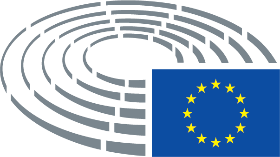 